Муниципальное бюджетное учреждение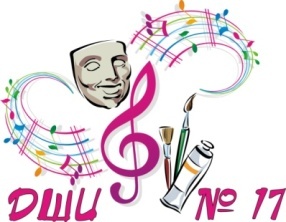 дополнительного образования«ДЕТСКАЯ ШКОЛА ИСКУССТВ № 17»городского округа Самара443079, г.Самара, ул. Гагарина, 58 , тел.(факс) 260-83-01e-mail:balashova_irina@inbox.ruАНАЛИТИЧЕСКАЯ СПРАВКА                                                                                                        по итогам проведения XI школьного конкурса «Юный музыкант»XI школьный конкурс «Юный музыкант» проходил в два этапа:I этап проходил по номинациям:«Академический вокал», «Эстрадный вокал», «Народное пение»:11 марта 2017 г. на базе МБОУ «Школа № 20» г.о. Самара, по адресу Академика Павлова, 85, Столовая с 12:00 до 15:00;16 марта 2017 г. на базе МБОУ «Школа № 155» г.о.Самара, по адресу Артёмовская, 24 А, Актовый зал с 17:30 до 19:00.«Скрипка»,  «Флейта», «Домра», «Балалайка», «Аккордеон», «Гитара классическая», «Электрогитара», «Бас гитара», «Ударные инструменты», «Ансамбль»:18 марта 2017 г. на базе МБОУ «Школа № 58» г.о. Самара, по адресу Лукачёва, 17, Актовый зал с 10:00 до 12:30;      18 марта 2017 г. по адресу Ново-Садовая, 179, кабинет № 1 с 13:00 до 14:00. «Фортепиано» - соло и ансамбль. 21 марта 2017 г. по адресу Ново-Садовая, 179, кабинет № 2  с 10:00 до 16:00.II этап  Гала-концерт по итогам конкурса:25 марта 2017 г. на базе МБОУ «Школа № 58» г.о. Самара, по адресу Лукачёва, 17, Актовый зал с 13:00 до 14:30.  При планировании и организации данного мероприятия были определены цель и задачи проведения XI школьного конкурса «Юный музыкант».Цель:Воспитание у обучающихся потребности в творческой и исполнительской деятельности и профессиональной культуры, совершенствование их исполнительского мастерства и развитие общего музыкального кругозора обучающихся.Задачи:пропагандировать лучшие образцы современной, классической, народной  и джазовой музыки;совершенствовать исполнительское мастерство обучающихся;воспитывать профессиональную культуру обучающихся;выявить наиболее одаренных обучающихся; воспитывать у обучающихся потребность в творческой и исполнительской деятельности;укреплять позитивную установку обучающихся на включение в творческую деятельность.Возрастные категории:В номинации: «академический вокал», «эстрадный вокал», «народное пение» 1 возрастная категория:7- 9 лет (младшая группа)2 возрастная категория: 10 - 13 лет (средняя группа)3 возрастная категория: 14 - 17 (старшая группа)В номинации: «фортепиано», «скрипка», «флейта», «домра», «балалайка», «аккордеон», «гитара классическая», «электрогитара», «бас гитара», «ударные инструменты», «ансамбль» 1 возрастная категория: 1-2 класс (младшая группа)2 возрастная категория: 3-4 класс (средняя группа)3 возрастная категория: 5-7 класс (старшая группа)Критерии оценки:В номинации: «академический вокал», «эстрадный вокал», «народное пение»музыкальность, художественная трактовка музыкального произведения;чистота интонации и качество звучания;красота тембра и сила голоса;сценическая культура;сложность репертуара;соответствие репертуара исполнительским возможностям и возрастной категории исполнителя;исполнительское мастерство.В номинации: «фортепиано», «скрипка», «флейта», «домра», «балалайка», «аккордеон», «гитара классическая», «электрогитара», «бас гитара», «ударные инструменты», «ансамбль»степень владения инструментом;сложность репертуара и аранжировка;чистота интонации и музыкальный строй;технические возможности ансамблевого исполнения;музыкальность, артистичность, художественная трактовка музыкального произведения;творческая индивидуальность (для солистов);сценическая культура исполнителя;соответствие репертуара возрастным особенностям исполнителя.Программные требования конкурса: В номинациях «академический вокал» и «эстрадный вокал» - 2 разнохарактерных произведения.  В номинации «народное пение» - 2 произведения: 1-е произведение – лирическая протяжная песня  (в старшей возрастной категории рекомендуется пение a”capella), 2-е произведение – игровая, плясовая РНП. В номинациях «фортепиано», «скрипка», «флейта», «домра», «балалайка», «аккордеон», «гитара классическая», «электрогитара», «бас гитара», «ударные инструменты», «ансамбль» к исполнению предлагаются одно произведение (в номинации «фортепиано» допускается участие педагогов в ансамблях). В жюри конкурса входило 7 человек:Председатель жюри:Балашова Ирина Александровна  директор МБУ ДО «ДШИ № 17» г.о. Самара.Члены жюри:в номинации «академический вокал», «эстрадный вокал», «народное пение»:Алёхина Елена Александровна – преподаватель вокального отделения государственного бюджетного профессионального образовательного учреждения Самарской области «Самарского музыкального училища им. Д.Г. Шаталова»;Максимова Юлия Владимировна – преподаватель вокального отделения государственного бюджетного профессионального образовательного учреждения Самарской области «Самарского музыкального училища им. Д.Г. Шаталова».в номинации «скрипка», «флейта», «домра», «балалайка», «аккордеон», «гитара классическая», «электрогитара», «бас гитара», «ударные инструменты», «ансамбль»:Чекова Галина Анатольевна  – педагог дополнительного образования МБУ ДО «ДШИ № 17» г.о. Самара;Изместьева Валентина Петровна – педагог дополнительного образования МБУ ДО «ДШИ № 17» г.о. Самара. в номинации «фортепиано»:Самарцева С.Л. – кандидат педагогических наук, доцент кафедры музыкального образования Самарского социально-педагогического университета;Чегодаева М.Д. – кандидат педагогических наук, доцент кафедры музыкального образования Самарского социально-педагогического университета.Количество участников конкурса:В номинации «академический вокал», «эстрадный вокал», «народное пение» участвовала 47 человек:17 обучающихся педагога дополнительного образования Шеманаевой Н.В.;9 обучающихся педагога дополнительного образования Рыбалкиной И.В.;6 обучающихся педагога дополнительного образования Рябининой О.П.;4 обучающихся педагога дополнительного образования Литвачук А.Е.;4 обучающихся педагога дополнительного образования Сотниковой А.Е.;3 обучающихся педагога дополнительного образования Арцыбасовой И.В.;3 обучающихся педагога дополнительного образования Лебедевой П.А.;1 обучающийся педагога дополнительного образования Заколюкиной Т.А.Лауреатами I степени стали обучающиеся:Академический вокал1 возрастная группа: 7-9 летХам МиланаЗайцева Полина2 возрастная группа: 10-13 летУфимцева КристинаДанилова Алина3 возрастная группа: 14-17 лет Тарасова ВикторияЭстрадный  вокал3 возрастная группа: 14-17 лет Тросницкая ТатьянаЛауреатами II степени стали обучающиеся:Академический вокал1 возрастная группа: 7-9 летГарипова Камилла2 возрастная группа: 10-13 летСладкова ЕлизаветаУстримова Екатерина3 возрастная группа: 14-17 летВахрина София Эстрадный  вокал2 возрастная группа: 10-13 летНазарова Вероника Волкова Елизавета Народное пение2 возрастная группа: 10-13 летГнеушева Варвара Лауреатами III степени стали обучающиеся:Академический вокал1 возрастная группа: 7-9 летКалицкая Ангелина2 возрастная группа: 10-13 летАкинина Ангелина Косыгина Светлана3 возрастная группа: 14-17 летТрофимова ЕленаУчастниками стали обучающиеся:Академический вокал1 возрастная группа: 7-9 летПетрунина ЛюдмилаКарпова КристинаДуданова ДарьяПетрова СофьяШиманская Мария2 возрастная группа: 10-13 летСеливёрстова СофьяГригорьева МарияЗуйкова ПолинаАндрюхина АлинаШапошникова АнастасияПаравина ВаряБармина ЕкатеринаМохов АрсенийЩепёткина МарияКалимулина СофияЛуговая ДарьяМартиросова Света Князева ЕкатеринаФедорова ЯнаСоловьёва Виктория3 возрастная группа: 14-17 летПалец ЭлинаАбдулова СофьяБондаренко Ирина Старикова Полина Голер Алина Шубина ЕкатеринаЭстрадный  вокал2 возрастная группа: 10-13 летПавловская ЕвгенияНародное пение1 возрастная группа: 7-9 летГришина ВероникаВерещагина Анастасия2 возрастная группа: 10-13 летПугачева ЕкатеринаВ номинации «скрипка», «флейта», «домра», «балалайка», «аккордеон», «гитара классическая», «электрогитара», «бас гитара», «ударные инструменты», «ансамбль» участвовало 69 человек:13 обучающихся педагога дополнительного образования Чековой Г.А.;5 обучающихся педагога дополнительного образования Воронецкой А.С.:3 обучающихся педагога дополнительного образования Изместьевой В.П.;2 обучающихся педагога дополнительного образования Абдрахмановой Л.Ф.;11 обучающихся педагога дополнительного образования Козловой А.Е.3 обучающихся педагога дополнительного образования Лаврухина И.С.;2 обучающихся педагога дополнительного образования Олешко Н.С.;8 обучающийся педагога дополнительного образования Федоровой О.А.;6 обучающийся педагога дополнительного образования Калинина С.В.;2 обучающийся педагога дополнительного образования Кабачкова Е.А..;3 обучающийся педагога дополнительного образования Бортника А.В.;4 обучающийся педагога дополнительного образования Комарова С.А.;7 обучающийся в ВИА педагога дополнительного образования Бортника А.В.Лауреатами I степени стали обучающиеся:Аккордеон2 возрастная группа: 3-4 классТеннер ДаниэльКлассическая гитара1 возрастная группа: 1-2 классГончаров Егор3 возрастная группа: 5-7 классЯкимов МаксимФлейта3 возрастная группа: 5-7 классНазаров АлександрЭлектрогитара2 возрастная группа: 3-4 классМакухин ГлебБас гитара1 возрастная группа: 1-2 классЕгорочкин ВалераПриходько Александр АнсамбльВИА:Дроздова КсюшаЕгорочкин Валерий Макухин ГлебПриходько АлександрМакаров РоманШабанов ТимофейГончаренко ТимофейЛауреатами II степени стали обучающиеся:Аккордеон1 возрастная группа: 1-2 классБайсадыкова ЯнаКудрякова ЛюбаНеудахина АнастасияКлассическая гитара3 возрастная группа: 5-7 классСафаров ИльяСкрипка1 возрастная группа: 1-2 классЗуйкова Мария3 возрастная группа: 5-7 классСавельева АлинаФлейта1 возрастная группа: 1-2 классИбатуллин РусланШанаурина КристинаЭлектрогитара2 возрастная группа: 3-4 классЕгорочкин ВалерийЛауреатами III степени стали обучающиеся:Аккордеон1 возрастная группа: 1-2 классВоронецкий ВладиславЕфимов МишаУсалко Ольга Пальгуева Вероника Козьмаев АлексийКудрин КостяЖидченко Ярослав  Домра1 возрастная группа: 1-2 классЗарицкая СветланаМихайлов ДаниилКравченко КсенияБалалайка 1 возрастная группа: 1-2 классФролов ЕгорКлассическая гитара1 возрастная группа: 1-2 классЕсин АлександрРыба Диана2 возрастная группа: 3-4 классЖелезнов АртемМакаров Роман3 возрастная группа: 5-7 классДмитриева ДиланаСкрипка1 возрастная группа: 1-2 классКумирова Наташа 3 возрастная группа: 5-7 классЗернова НаташаФлейта1 возрастная группа: 1-2 классРодионов ДаниилУдарные инструменты2 возрастная группа: 3-4 классШабанов ТимофейГончаренко ТимофейКоновалов СвятославБольшаков АлександрАнсамбльДьякова ЛизаЧиркова ГаляУчастниками стали обучающиеся:Аккордеон1 возрастная группа: 1-2 классУсалко ГригорийШироков АрсенийГоловинский МатвейЗамятина КатяАдынец Ксения2 возрастная группа: 3-4 классЗамятина НастяАфанасьев Дмитрий Домра1 возрастная группа: 1-2 классЛомакин АлексейТарасова ДарьяКлассическая гитара1 возрастная группа: 1-2 классПузиков ВикторПузиков НиколайПостина КристинаЕграшкина Настя3 возрастная группа: 5-7 классАгарков МакарСкрипка1 возрастная группа: 1-2 классСалиева ДианаСавчук Настя 3 возрастная группа: 5-7 классБурлаков ИльяУманская АленаФлейта1 возрастная группа: 1-2 классАлександрова МарияБурлаков Михаил Бас гитара1 возрастная группа: 1-2 классКосмынин Павел Номинация «Фортепиано»участвовало 67 человек:8 обучающихся педагога дополнительного образования Ценевой Е.С.;12 обучающихся педагога дополнительного образования Савиновой Е.В.:11 обучающихся педагога дополнительного образования Фисюк В.П.;2 обучающихся педагога дополнительного образования Афиногеевой Д.А.; 5 обучающихся педагога дополнительного образования Овсянниковой М.В.; 19 обучающихся педагога дополнительного образования Шильниковой Н.В.; 2 обучающихся педагога дополнительного образования Ерофеевой О.В.; 8 обучающийся педагога дополнительного образования Силантьевой Г.С.Лауреатами I степени стали обучающиеся:Фортепиано – соло1 возрастная группа: 1-2 классШтыкова ЕвгенияЧерепанова София  Лауреатами II степени стали обучающиеся:Фортепиано – соло1 возрастная группа: 1-2 классЮсупова Инара Шарифуллина ЛяйсанТросницкая Ксения 2 возрастная группа: 3-4 классГончаренко Тимофей Гулевских АннаЦарева Анастасия Цыганкова Полина3 возрастная группа: 5-7 классЗолина ТатьянаКалямова СафияНижарадзе Шамили Фортепиано – ансамбль2 возрастная группа: 3-4 классГулевских АннаГулевских Алексей Лауреатами III степени стали обучающиеся:Фортепиано – соло1 возрастная группа: 1-2 классБездетнов ИльяКолесникова Василиса Шиманская МарияСизов Кирилл 2 возрастная группа: 3-4 классНуруллова ЛиляКазакова ПолинаЩепёткина Мария3 возрастная группа: 5-7 классСоловьева ВикторияФортепиано – ансамбль1 возрастная группа: 1-2 классТокарев АлександрШиманская Мария2 возрастная группа: 3-4 классАнтонова МарияСамохина Арина Участниками стали обучающиеся:Фортепиано – соло1 возрастная группа: 1-2 классМурашкина ДарьяФранк ВикторияКабанова УльянаАфанасьева ДарьяШихатова АняШмелева АннаЦехмистер АннаПисакин РоманПанкратова ИринаСимагин ДанилаМорозова ОлесяКорчагина ЕлизаветаМанахов НикитаТокарев Александр Должковая ДарьяКалицкая АнгелинаБорисевич АнастасияГаврикова Дарья2 возрастная группа: 3-4 классКуренков НиколайТатарских ЗлатаСеливёрстова СофьяГаллямова МайяЖнякин ДмитрийАнтонова МарияАфанасьева СоняКузнецова Алена 3 возрастная группа: 5-7 классБадамшина АлисяМартынова ОльгаАлиев ДанилаЛазарев Михаил Слеб ЕвгенийИзюмова МарияБогданов ГеоргийКолесников ИгорьТерехова АнгелинаВозмилова АняСалахова АлинаЯицкая ЕкатеринаТрофимова ЕленаБондаренко ИринаАбдуллова СофьяВсего в конкурсе участвовало  183 человека из них:Лауреатами I степени  стало  22 человека, Лауреатами II степени – 28 человек, Лауреатами III степени – 41 человек, участие  получило 92 человека. Торжественная часть награждения юных музыкантов проходила на гала- концерте 25 марта 2017 г. на базе МБОУ «Школы № 58» г.о. Самара в 13.00. Вышеперечисленные Лауреаты I, II и III  степени были награждены дипломами и сладкими подарками, остальные участники конкурса  получили грамоты за участие и также сладкие презенты. На гала-концерте также выступили Члены жюри номинации «академический вокал», «эстрадный вокал» и «народное пение» Максимова Ю.В. и Алехина Е.А.,  они исполнили для детей  вокальные композиции, также в ходе концерта выступили педагоги дополнительного образования Федорова О.А.(скрипка) и Олешко Н.С. (гитара). Без выступления не остались и дети-участники конкурса: Нижарадзе Шамили (педагог Шильникова Н.В.)  сыграл произведение на фортепиано; Ансамбль барабанщиков (педагог Комаров С.А.)  исполнил «Веселый этюд» и вокально-инструментальный ансамбль под руководством Бортника А.В.  порадовал зрителей двумя джазовыми композициями. В целом, можно сделать вывод, что XI школьный конкурс «Юный музыкант» прошел на хорошем позитивном уровне. Заместитель директора по УВР                                                                                        А.Е. Литвачук